Список профбюро факультета ПиХО на 2021-2022 учебный годДолжностьФИО№ группыФотоПредседатель профбюроЛысак Юлия Владимировна89635429422347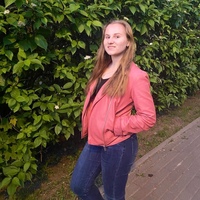 Заместитель председателя профбюро Завалина Наталья Ивановна89501571675332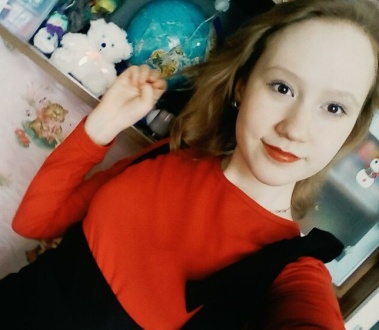 Заместитель председателя профбюроКлабукова Дарья Леонидовна89195020989333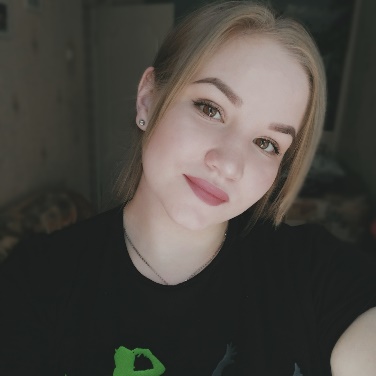 Председатель комиссии по организации досугаНеустроева Дарья Михайловна89828276648343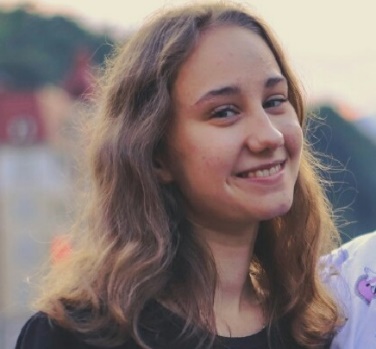 Председатель информационно-оформительской комиссииДорофеева Мария Александровна89679188713333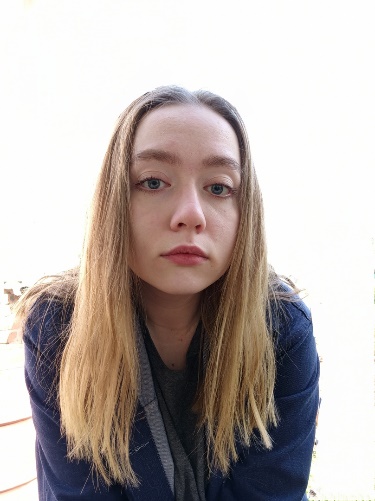 Председатель оздоровительной комиссииСтрахова Олеся Александровна89518252671332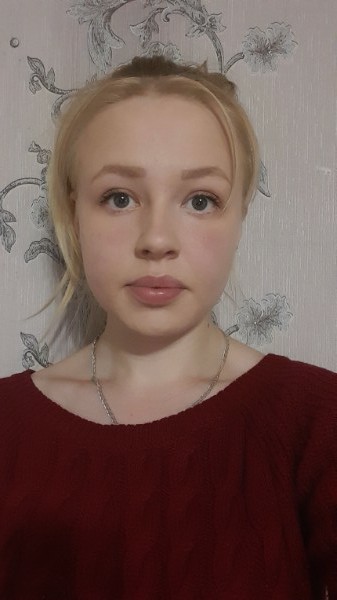 Председатель спортивной комиссииВетров Илья Анатольевич89829912892345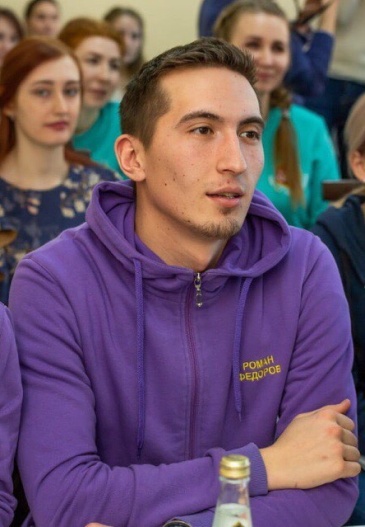 Председатель жилищно-бытовой комиссииПономарева Елена Анатольевна89508161627333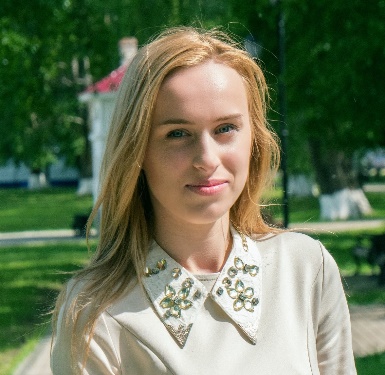 